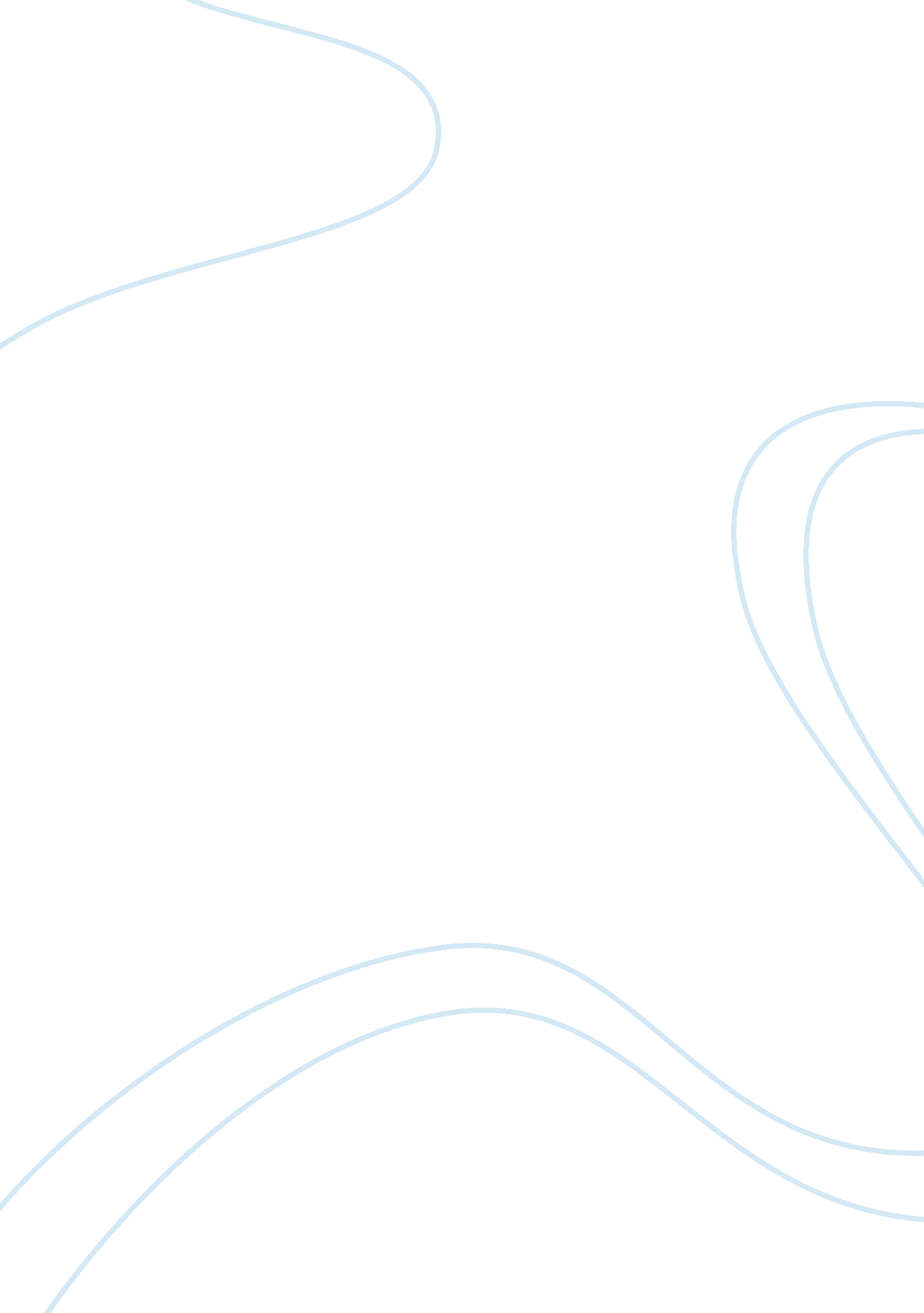 How is south african culture deferent from or similar to u. s. culture?Art & Culture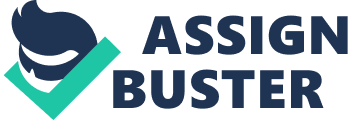 In Dalton, Macs may find that their decision making Is constrained by the overspent policies and Indeed even the International politicalenvironmentwhich may limit certain types of activities or transactions as part of an effort to encourage certain types of behaviors. 2. How Is South Africanculturedeferent from or similar to U. S. Culture? Answer: Both the U. S. And South Africa are home to multiple ethnic groups creating a melting pot of sorts. This melting pot helps to create a richer culture, but tensions between groups and in particular the rights afforded to each group can also create robbers. Indeed, there have been efforts to create moreequalitybetween ethnic groups in the U. S. For decades. This type of effort Is more recent in South Africa, and tensions between blacks and white In particular remain strong. 3. In what ways could South Africa benefit from hosting the World Cup in the long term? Answer: The 2010 World CupSoccertournament put South Africa In the global spotlight and brought the country much needed economic growth. More than 160, 000 new jobs were created as part of the World Cup. In addition, to cope with the requirements of the tournament, the country upgraded its transportation infrastructure and its ability to generate power using environmentally-friendly techniques. The skills and training workers received as part of this process are another benefit associated with hosting the World Cup. 4. What do you think are the most pressing social issues in South Africa and how is the country doing resolving them? Answer: Social problems Includingpoverty, AIDS, crime, and corruption continue to rate challenges for South Africa. For years, the government failed to address these recent hosting of the World Cup has created new Jobs and provided many people with new skills, but more remains to be done. AIDS awareness campaigns have been implemented to try to address the problems associated with the disease, and in 2010, new guidelines for pregnant women with AIDS were established. The government has also taken steps to curb corruption, and while these efforts have met with some success, corruption remains a problem for the country. 